Werbung 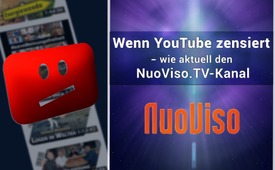 Wenn YouTube zensiert – wie aktuell NuoViso.TV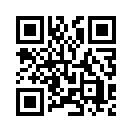 Das Videoportal YouTube löschte den Kanal von NuoViso.TV am 11. Juli wegen angeblichem Verstoß gegen die Nutzungsbedingungen. Aus welchem Grund? - Keine Angabe. Ebenso wenig nachvollziehbar wurde NuoViso einige Tage später wieder zugeschaltet. Doch es geht auch ohne YouTube…Am 11. Juli 2019 hat das weltweit führende Videoportal YouTube den Kanal von NuoViso.TV ohne unmittelbare Ankündigung gelöscht. Es sei gegen die Nutzungsbedingungen verstoßen worden. Worin dieser Verstoß bestand, wurde allerdings nicht verraten. Am 15. Juli 2019 wurde NuoViso.TV mitgeteilt, dass ihr Kanal doch nicht gegen die Nutzungsbedingungen verstoße. Über das Umdenken von YouTube kann nur spekuliert werden. Nähere Informationen finden Sie dazu auf NuoViso.TV selbst unter eingeblendetem Link.  https://nuoviso.tv/home/nuoviso-news/alles-zur-temporaeren-kanalsperrung-nuoviso-news-64/  Den Link finden Sie auch in der Videobeschreibung im Sendungstext.

Für diejenigen, die NuoViso.TV noch nicht kennen: Seit 2005 produziert und veröffentlicht NuoViso.TV investigative, außergewöhnliche und interessante Dokumentationen und Interviews. NuoViso.TV besteht damit übrigens bereits genauso lange wie YouTube selbst! Kla.TV möchte diese für die Meinungsfreiheit beschämende Situation nutzen und an dieser Stelle darauf hinweisen: NuoViso.TV war und ist durchgehend auf ihrer eigenen Seite für Sie zu finden – ganz ohne Unterbrechung durch die YouTube-Zensur! https://nuoviso.tv  Schauen Sie dort direkt vorbei und machen Sie sich einen Eindruck von den sehenswerten Sendungen.
Gleiches gilt übrigens auch für viele andere Aufklärungsportale. Nutzen Sie deren eigene Seite!
So empfehlen wir Ihnen, auch die Homepage von Kla.TV direkt zu nutzen, die Ihnen neben den täglichen Sendungen auch noch viele weitere Funktionen bietet, zudem frei von jeder YouTube-Zensur!   www.kla.tv So finden Sie hier beispielsweise alle Sendungen übersichtlich in Themen-Rubriken sowie in Sendeformate sortiert. Abonnieren Sie auch unseren Newsletter unter www.kla.tv/news, damit wir mit Ihnen in Verbindung bleiben können – über jede Internetzensur hinaus!von ts.Quellen:https://nuoviso.tv/home/nuoviso-news/alles-zur-temporaeren-kanalsperrung-nuoviso-news-64/
https://nuoviso.tv/home/hashtag/savemeinungsfreiheit-unser-gemeinsamer-nenner
https://nuoviso.tv/home/markmobil/markmobil-aktuell-youtube-loescht-nuoviso
https://deutsch.rt.com/inland/90134-nuovisotv-geloscht-kurzinterview-mit-frank-hoferDas könnte Sie auch interessieren:#YouTube - was Sie wissen sollten ... - www.kla.tv/YouTube

#NuoViso - NuoViso.TV - www.kla.tv/nuoviso

#Werbung - www.kla.tv/WerbungKla.TV – Die anderen Nachrichten ... frei – unabhängig – unzensiert ...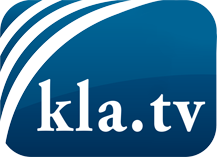 was die Medien nicht verschweigen sollten ...wenig Gehörtes vom Volk, für das Volk ...tägliche News ab 19:45 Uhr auf www.kla.tvDranbleiben lohnt sich!Kostenloses Abonnement mit wöchentlichen News per E-Mail erhalten Sie unter: www.kla.tv/aboSicherheitshinweis:Gegenstimmen werden leider immer weiter zensiert und unterdrückt. Solange wir nicht gemäß den Interessen und Ideologien der Systempresse berichten, müssen wir jederzeit damit rechnen, dass Vorwände gesucht werden, um Kla.TV zu sperren oder zu schaden.Vernetzen Sie sich darum heute noch internetunabhängig!
Klicken Sie hier: www.kla.tv/vernetzungLizenz:    Creative Commons-Lizenz mit Namensnennung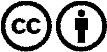 Verbreitung und Wiederaufbereitung ist mit Namensnennung erwünscht! Das Material darf jedoch nicht aus dem Kontext gerissen präsentiert werden. Mit öffentlichen Geldern (GEZ, Serafe, GIS, ...) finanzierte Institutionen ist die Verwendung ohne Rückfrage untersagt. Verstöße können strafrechtlich verfolgt werden.